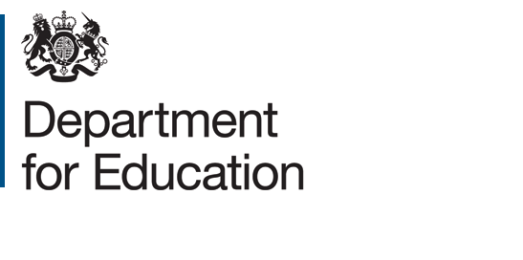 This document has been withdrawnSUBMISSION FORM FOR TECH LEVELS FOR INCLUSION IN THE 2017 SCHOOL AND COLLEGE PERFORMANCE TABLESGUIDANCE This form is to be used by awarding organisations to submit qualifications for review against the criteria for Tech Levels set out in the 16-19 Technical Guidance for Awarding Organisations.Each characteristic listed A-H on the form makes reference to characteristic requirements in the Technical Guidance (eg A. Declared Purpose Characteristic); the corresponding paragraphs in the Technical Guidance are listed next to the characteristic.All qualifications must be regulated by Ofqual and have section 96 approval prior to submission to DfE. A separate form should be submitted for each qualification to be considered. Please complete all the required sections of the form, as indicated below. Any further information that you wish DfE to consider can be included in Section 5.If you need support with this form please email the VQ Reform Team. TLQ Section 1 – To be completed for all qualificationsSection 2 – To be completed for qualifications on 2016 Tech Level list that have not been amended in any wayPlease leave this section blank if the qualification: is not included on the 2016 Tech Levels list; or is included on the 2016 Tech Levels list but has since been amended.Section 3 – To be completed for all new and redeveloped qualifications being submitted for consideration against the interim or full requirementsSection 4 – To be completed for all new & re-developed qualifications being submitted for consideration against the full requirementsPlease leave this section blank if the qualification is to be judged against the interim requirements.Section 5: Other InformationEmail this form to VQ.Reform@education.gsi.gov.ukCategory of QualificationCategory of QualificationSections requiring completionAThe qualification is included on the 2016 Tech Levels list and has not been amended in any way1 & 2 (plus 5 if required) BThe qualifications is included on the 2016 Tech Levels or Applied General qualifications list and has been re-developed to meet the full requirements for Tech Levels1, 3 & 4 (plus 5 if required)CThe qualification is not on the 2016 Tech Levels or Applied General qualifications list and is being submitted for judgement against the interim requirements1 & 3 (plus 5 if required) DThe qualification is not on the 2016 Tech Levels or Applied General qualifications list and is being submitted for judgement against the full requirements 1, 3 & 4 (plus 5 if required)Awarding Organisation DetailsAwarding Organisation DetailsAwarding Organisation (Ofqual acronym)Contact NamePositionEmailTelephone NumberQualification DetailsQualification DetailsQN (without backslashes)Qualification TitleCategory of Qualification (see above)Is the qualification at level 3?Does the qualification have section 96 approval for teaching to 16-18 year olds?Will the qualification be available to students starting a 2-year course in September 2015?Further InformationFurther InformationIs the qualification part of a current Apprenticeship framework? (for information only)Is the qualification on the lists of qualifications approved for inclusion in the 16-19 performance tables in 2016?If yes, is it included as a Tech Level or Applied General qualification?Please provide the URL for the qualification specification and any other relevant materialPlease confirm that the qualification has not been amended in any way since its inclusion on the 2016 Tech Levels list Please confirm the URL of the Purpose Statement on your websitePlease confirm the URL of the Recognition evidence on your websitePlease confirm that you wish the qualification to be included on the 2017 list of Tech LevelsIf the qualification has been re-developed, please provide the predecessor QN (without backslashes)A. Declared Purpose (paras 17 and 41-47)A. Declared Purpose (paras 17 and 41-47)Please confirm that the qualification satisfies the definition of a Tech Level (para 17)Please provide the Purpose Statement for the qualification in the box belowPlease provide the Purpose Statement for the qualification in the box belowPlease provide the URL for the Purpose StatementC. Recognition (paras 56-65)C. Recognition (paras 56-65)C. Recognition (paras 56-65)Please confirm that all organisations listed below have agreed that their organisation name and website can be made publicly available on awarding organisation websitesPlease confirm that all organisations listed below have agreed that their organisation name and website can be made publicly available on awarding organisation websitesi) Professional or Trade Bodyi) Professional or Trade Bodyi) Professional or Trade BodyPlease confirm whether you have a letter of support from a relevant professional or trade bodyPlease confirm whether you have a letter of support from a relevant professional or trade bodyIf yes, please give the URL for the letter(s) on your websiteIf yes, please give the URL for the letter(s) on your websitePlease give the name and web address of the professional or trade body providing a letter of supportPlease give the name and web address of the professional or trade body providing a letter of supportPlease give the name and web address of the professional or trade body providing a letter of supportProfessional or trade body 1: NameProfessional or trade body 1: Web addressAdditional professional or trade bodies providing a letter of support (optional)Additional professional or trade bodies providing a letter of support (optional)Additional professional or trade bodies providing a letter of support (optional)Professional or trade body 2:NameProfessional or trade body 2:Web addressProfessional or trade body 3:NameProfessional or trade body 3:Web addressPlease provide evidence below that the each of the professional or trade bodies above is representative of the occupation or occupational group to which the qualification relatesPlease provide evidence below that the each of the professional or trade bodies above is representative of the occupation or occupational group to which the qualification relatesPlease provide evidence below that the each of the professional or trade bodies above is representative of the occupation or occupational group to which the qualification relatesii) Employersii) Employersii) EmployersPlease confirm whether you have letters of support from at least five employersPlease confirm whether you have letters of support from at least five employersIf yes, please give the URL for the letters on your websiteIf yes, please give the URL for the letters on your websitePlease give the name and web address for each of the employers providing a letter of supportPlease give the name and web address for each of the employers providing a letter of supportPlease give the name and web address for each of the employers providing a letter of supportEmployer 1: NameEmployer 1: Web addressEmployer 2: NameEmployer 2: Web addressEmployer 3: NameEmployer 3: Web addressEmployer 4: NameEmployer 4: Web addressEmployer 5: NameEmployer 5: Web addressAdditional employers providing a letter of support (optional)Additional employers providing a letter of support (optional)Additional employers providing a letter of support (optional)Employer 6: NameEmployer 6: Web addressEmployer 7: NameEmployer 7: Web addressEmployer 8: NameEmployer 8: Web addressEmployer 9: NameEmployer 9: Web addressEmployer 10: NameEmployer 10: Web addressPlease provide evidence below that the employers listed above are collectively representative of the occupation or occupational group to which the qualification relatesPlease provide evidence below that the employers listed above are collectively representative of the occupation or occupational group to which the qualification relatesPlease provide evidence below that the employers listed above are collectively representative of the occupation or occupational group to which the qualification relatesiii) National Licensed Registration Schemeiii) National Licensed Registration Schemeiii) National Licensed Registration SchemePlease confirm whether you have a letter confirming that the qualification is accepted by a national licensed registration schemePlease confirm whether you have a letter confirming that the qualification is accepted by a national licensed registration schemeIf yes, please give the URL for the letter on your websiteIf yes, please give the URL for the letter on your websitePlease give the name and web address for the national licensed registration schemePlease give the name and web address for the national licensed registration schemePlease give the name and web address for the national licensed registration schemeNational Licensed Registration Scheme 1:NameNational Licensed Registration Scheme 1:Web AddressAdditional letters from national licensed registration schemes (optional)Additional letters from national licensed registration schemes (optional)Additional letters from national licensed registration schemes (optional)National Licensed Registration Scheme 2:NameNational Licensed Registration Scheme 2:Web AddressNational Licensed Registration Scheme 3:NameNational Licensed Registration Scheme 3:Web AddressPlease provide evidence below that each of the national licensed registration schemes listed above is representative of the occupation or occupational group to which the qualification relatesPlease provide evidence below that each of the national licensed registration schemes listed above is representative of the occupation or occupational group to which the qualification relatesPlease provide evidence below that each of the national licensed registration schemes listed above is representative of the occupation or occupational group to which the qualification relatesiv) Higher Education Institutions (optional)iv) Higher Education Institutions (optional)iv) Higher Education Institutions (optional)Please confirm whether you have letters from HEIs confirming that the qualification fulfils entry requirements to HE courses in a range of subjectsPlease confirm whether you have letters from HEIs confirming that the qualification fulfils entry requirements to HE courses in a range of subjectsIf yes, please give the URL for the letters on your websiteIf yes, please give the URL for the letters on your websitePlease give the name and web address for each of the HEIs providing a letterPlease give the name and web address for each of the HEIs providing a letterPlease give the name and web address for each of the HEIs providing a letterHEI 1: NameHEI 1: Web addressHEI 2: NameHEI 2: Web addressHEI 3: NameHEI 3: Web addressHEI 4: NameHEI 4: Web addressHEI 5: NameHEI 5: Web addressD. Appropriate Content (paras 67-71)D. Appropriate Content (paras 67-71)Please specify the proportion of the qualification’s content that is mandatory   %Does the percentage of the qualification’s content that is mandatory make a proportional contribution to the overall grade?Please indicate where evidence for this is available in the qualification specification (or other published documentation) Appropriate Assessment (paras 72-80)Appropriate Assessment (paras 72-80)Please specify the proportion of the qualification’s content that is externally assessed   %Does the percentage of the qualification’s content that is externally assessed make a proportionate contribution to the overall grade?Please indicate where evidence for this is available in the qualification specification (or other published documentation)Synoptic assessment (paras 81-84)Synoptic assessment (paras 81-84)Does the qualification include synoptic assessment that covers the full range of the qualification’s content? Please indicate where evidence for this is available in the qualification specification (or other published documentation)Grading (paras 85-88)Grading (paras 85-88)Please select the qualification’s grade structure from the listPlease indicate where evidence for this is available in the qualification specification (or other published documentation)H. Employer Involvement (paras 89-93)H. Employer Involvement (paras 89-93)With reference to paragraph 92, please describe employer involvement in the qualificationWith reference to paragraph 92, please describe employer involvement in the qualificationPlease indicate where evidence for this is available in the qualification specification (or other published documentation)Other InformationPlease provide below any additional information that you wish us to consider